FORM UPR3Application for Change in Approved Arrangements for SupervisionFORM UPR3Application for Change in Approved Arrangements for SupervisionFORM UPR3Application for Change in Approved Arrangements for SupervisionFORM UPR3Application for Change in Approved Arrangements for SupervisionFORM UPR3Application for Change in Approved Arrangements for SupervisionFORM UPR3Application for Change in Approved Arrangements for SupervisionFORM UPR3Application for Change in Approved Arrangements for Supervision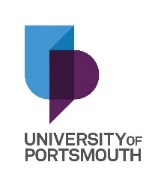 Postgraduate Research Student (PGRS) InformationPostgraduate Research Student (PGRS) InformationPostgraduate Research Student (PGRS) InformationStudent ID:Student ID:Family Name:Forename(s):Forename(s):Department:Current Approved Supervisory TeamCurrent Approved Supervisory TeamCurrent Approved Supervisory TeamCurrent Approved Supervisory TeamCurrent Approved Supervisory TeamCurrent Approved Supervisory TeamCurrent Approved Supervisory TeamFirst Supervisor (UoP staff only):First Supervisor (UoP staff only):First Supervisor (UoP staff only):First Supervisor (UoP staff only):First Supervisor (UoP staff only):First Supervisor (UoP staff only):First Supervisor (UoP staff only):Name:Department:Department:Reason for joining supervisory team (select all that apply):Reason for joining supervisory team (select all that apply):Currently Engaged in Research Subject expertise relevant to the student’s area of studyExpertise in the proposed methodsSupervision experience (minimum of 2 successful completions per team)Supervision experience (minimum of 2 successful completions per team)Reason for joining supervisory team (select all that apply):Reason for joining supervisory team (select all that apply):Currently Engaged in Research Subject expertise relevant to the student’s area of studyExpertise in the proposed methodsOther (please state):Other (please state):Second SupervisorSecond SupervisorSecond SupervisorSecond SupervisorSecond SupervisorSecond SupervisorSecond SupervisorName:Department:Department:Reason for joining supervisory team (select all that apply):Reason for joining supervisory team (select all that apply):Currently Engaged in Research Subject expertise relevant to the student’s area of studyExpertise in the proposed methodsSupervision experience (minimum of 2 successful completions per team)Supervision experience (minimum of 2 successful completions per team)Reason for joining supervisory team (select all that apply):Reason for joining supervisory team (select all that apply):Currently Engaged in Research Subject expertise relevant to the student’s area of studyExpertise in the proposed methodsOther (please state):Other (please state):Third SupervisorThird SupervisorThird SupervisorThird SupervisorThird SupervisorThird SupervisorThird SupervisorName:Department:Department:Reason for joining supervisory team (select all that apply):Reason for joining supervisory team (select all that apply):Currently Engaged in Research Subject expertise relevant to the student’s area of studyExpertise in the proposed methodsSupervision experience (minimum of 2 successful completions per team)Supervision experience (minimum of 2 successful completions per team)Reason for joining supervisory team (select all that apply):Reason for joining supervisory team (select all that apply):Currently Engaged in Research Subject expertise relevant to the student’s area of studyExpertise in the proposed methodsOther (please state):Other (please state):Proposed Supervisory Team (please complete for ALL supervisors)N.B Any non-UoP second or third supervisors will also need to provide a CV to accompany this form.Proposed Supervisory Team (please complete for ALL supervisors)N.B Any non-UoP second or third supervisors will also need to provide a CV to accompany this form.Proposed Supervisory Team (please complete for ALL supervisors)N.B Any non-UoP second or third supervisors will also need to provide a CV to accompany this form.Proposed Supervisory Team (please complete for ALL supervisors)N.B Any non-UoP second or third supervisors will also need to provide a CV to accompany this form.Proposed Supervisory Team (please complete for ALL supervisors)N.B Any non-UoP second or third supervisors will also need to provide a CV to accompany this form.Proposed Supervisory Team (please complete for ALL supervisors)N.B Any non-UoP second or third supervisors will also need to provide a CV to accompany this form.Proposed Supervisory Team (please complete for ALL supervisors)N.B Any non-UoP second or third supervisors will also need to provide a CV to accompany this form.Proposed Supervisory Team (please complete for ALL supervisors)N.B Any non-UoP second or third supervisors will also need to provide a CV to accompany this form.Proposed Supervisory Team (please complete for ALL supervisors)N.B Any non-UoP second or third supervisors will also need to provide a CV to accompany this form.Proposed Supervisory Team (please complete for ALL supervisors)N.B Any non-UoP second or third supervisors will also need to provide a CV to accompany this form.Proposed Supervisory Team (please complete for ALL supervisors)N.B Any non-UoP second or third supervisors will also need to provide a CV to accompany this form.Proposed Supervisory Team (please complete for ALL supervisors)N.B Any non-UoP second or third supervisors will also need to provide a CV to accompany this form.Proposed Supervisory Team (please complete for ALL supervisors)N.B Any non-UoP second or third supervisors will also need to provide a CV to accompany this form.First Supervisor (UoP staff only):First Supervisor (UoP staff only):First Supervisor (UoP staff only):First Supervisor (UoP staff only):First Supervisor (UoP staff only):First Supervisor (UoP staff only):First Supervisor (UoP staff only):First Supervisor (UoP staff only):First Supervisor (UoP staff only):First Supervisor (UoP staff only):First Supervisor (UoP staff only):First Supervisor (UoP staff only):First Supervisor (UoP staff only):Name:Department:Department:Reason for joining supervisory team (select all that apply):Reason for joining supervisory team (select all that apply):Currently Engaged in Research Subject expertise relevant to the student’s area of studyExpertise in the proposed methodsCurrently Engaged in Research Subject expertise relevant to the student’s area of studyExpertise in the proposed methodsCurrently Engaged in Research Subject expertise relevant to the student’s area of studyExpertise in the proposed methodsSupervision experience (minimum of 2 successful completions per team)Supervision experience (minimum of 2 successful completions per team)Supervision experience (minimum of 2 successful completions per team)Supervision experience (minimum of 2 successful completions per team)Number of successful completions (click on grey box and select as appropriate):    Number of successful completions (click on grey box and select as appropriate):    Reason for joining supervisory team (select all that apply):Reason for joining supervisory team (select all that apply):Currently Engaged in Research Subject expertise relevant to the student’s area of studyExpertise in the proposed methodsCurrently Engaged in Research Subject expertise relevant to the student’s area of studyExpertise in the proposed methodsCurrently Engaged in Research Subject expertise relevant to the student’s area of studyExpertise in the proposed methodsOther (please state):Other (please state):Other (please state):Other (please state):Number of successful completions (click on grey box and select as appropriate):    Number of successful completions (click on grey box and select as appropriate):    No. of Current Supervisions:No. of Current Supervisions:MPhil:MPhil:PhD/MD:PhD/MD:Prof Doc:Prof Doc:Prof Doc:Second SupervisorSecond SupervisorSecond SupervisorSecond SupervisorSecond SupervisorSecond SupervisorSecond SupervisorSecond SupervisorSecond SupervisorSecond SupervisorSecond SupervisorSecond SupervisorSecond SupervisorName:Department:Department:Reason for joining supervisory team (select all that apply):Reason for joining supervisory team (select all that apply):Currently Engaged in Research Subject expertise relevant to the student’s area of studyExpertise in the proposed methodsCurrently Engaged in Research Subject expertise relevant to the student’s area of studyExpertise in the proposed methodsCurrently Engaged in Research Subject expertise relevant to the student’s area of studyExpertise in the proposed methodsSupervision experience (minimum of 2 successful completions per team)Other (please state):Supervision experience (minimum of 2 successful completions per team)Other (please state):Supervision experience (minimum of 2 successful completions per team)Other (please state):Supervision experience (minimum of 2 successful completions per team)Other (please state):Number of successful completions (click on grey box and select as appropriate):    Number of successful completions (click on grey box and select as appropriate):    Reason for joining supervisory team (select all that apply):Reason for joining supervisory team (select all that apply):Currently Engaged in Research Subject expertise relevant to the student’s area of studyExpertise in the proposed methodsCurrently Engaged in Research Subject expertise relevant to the student’s area of studyExpertise in the proposed methodsCurrently Engaged in Research Subject expertise relevant to the student’s area of studyExpertise in the proposed methodsSupervision experience (minimum of 2 successful completions per team)Other (please state):Supervision experience (minimum of 2 successful completions per team)Other (please state):Supervision experience (minimum of 2 successful completions per team)Other (please state):Supervision experience (minimum of 2 successful completions per team)Other (please state):Number of successful completions (click on grey box and select as appropriate):    Number of successful completions (click on grey box and select as appropriate):    No. of Current Supervisions:No. of Current Supervisions:MPhil:PhD/MD:PhD/MD:Prof Doc:Prof Doc:Prof Doc:Third SupervisorThird SupervisorThird SupervisorThird SupervisorThird SupervisorThird SupervisorThird SupervisorThird SupervisorThird SupervisorThird SupervisorThird SupervisorThird SupervisorThird SupervisorThird SupervisorThird SupervisorThird SupervisorName:Department:Department:Department:Department:Reason for joining supervisory team (select all that apply):Reason for joining supervisory team (select all that apply):Currently Engaged in Research Subject expertise relevant to the student’s area of studyExpertise in the proposed methodsCurrently Engaged in Research Subject expertise relevant to the student’s area of studyExpertise in the proposed methodsSupervision experience (minimum of 2 successful completions per team)Supervision experience (minimum of 2 successful completions per team)Supervision experience (minimum of 2 successful completions per team)Supervision experience (minimum of 2 successful completions per team)Supervision experience (minimum of 2 successful completions per team)Supervision experience (minimum of 2 successful completions per team)Number of successful completions (click on grey box and select as appropriate):    Number of successful completions (click on grey box and select as appropriate):    Reason for joining supervisory team (select all that apply):Reason for joining supervisory team (select all that apply):Currently Engaged in Research Subject expertise relevant to the student’s area of studyExpertise in the proposed methodsCurrently Engaged in Research Subject expertise relevant to the student’s area of studyExpertise in the proposed methodsOther (please state):Other (please state):Other (please state):Other (please state):Other (please state):Other (please state):Number of successful completions (click on grey box and select as appropriate):    Number of successful completions (click on grey box and select as appropriate):    No. of Current Supervisions:No. of Current Supervisions:MPhil:PhD/MD:PhD/MD:PhD/MD:Prof Doc:Prof Doc:Prof Doc:Prof Doc:Prof Doc:Reason for Change:Reason for Change:Please confirm if this is to be a change of department for the PGRSPlease note that a change of department may have implications for PGRS on a Tier 4 visa (contact ukvi-student-compliance@port.ac.uk for advice)Please confirm if this is to be a change of department for the PGRSPlease note that a change of department may have implications for PGRS on a Tier 4 visa (contact ukvi-student-compliance@port.ac.uk for advice)Please confirm if this is to be a change of department for the PGRSPlease note that a change of department may have implications for PGRS on a Tier 4 visa (contact ukvi-student-compliance@port.ac.uk for advice)Please confirm if this is to be a change of department for the PGRSPlease note that a change of department may have implications for PGRS on a Tier 4 visa (contact ukvi-student-compliance@port.ac.uk for advice)Please confirm if this is to be a change of department for the PGRSPlease note that a change of department may have implications for PGRS on a Tier 4 visa (contact ukvi-student-compliance@port.ac.uk for advice)Please confirm if this is to be a change of department for the PGRSPlease note that a change of department may have implications for PGRS on a Tier 4 visa (contact ukvi-student-compliance@port.ac.uk for advice)New Department:New Department:New Department:New Department:New Department:All signatories must see and acknowledge this form by inserting a JPEG electronic signature at picture icon(s) or attaching email confirmation.All signatories must see and acknowledge this form by inserting a JPEG electronic signature at picture icon(s) or attaching email confirmation.All signatories must see and acknowledge this form by inserting a JPEG electronic signature at picture icon(s) or attaching email confirmation.All signatories must see and acknowledge this form by inserting a JPEG electronic signature at picture icon(s) or attaching email confirmation.All signatories must see and acknowledge this form by inserting a JPEG electronic signature at picture icon(s) or attaching email confirmation.All signatories must see and acknowledge this form by inserting a JPEG electronic signature at picture icon(s) or attaching email confirmation.All signatories must see and acknowledge this form by inserting a JPEG electronic signature at picture icon(s) or attaching email confirmation.All signatories must see and acknowledge this form by inserting a JPEG electronic signature at picture icon(s) or attaching email confirmation.All signatories must see and acknowledge this form by inserting a JPEG electronic signature at picture icon(s) or attaching email confirmation.All signatories must see and acknowledge this form by inserting a JPEG electronic signature at picture icon(s) or attaching email confirmation.All signatories must see and acknowledge this form by inserting a JPEG electronic signature at picture icon(s) or attaching email confirmation.All signatories must see and acknowledge this form by inserting a JPEG electronic signature at picture icon(s) or attaching email confirmation.All signatories must see and acknowledge this form by inserting a JPEG electronic signature at picture icon(s) or attaching email confirmation.All signatories must see and acknowledge this form by inserting a JPEG electronic signature at picture icon(s) or attaching email confirmation.All signatories must see and acknowledge this form by inserting a JPEG electronic signature at picture icon(s) or attaching email confirmation.All signatories must see and acknowledge this form by inserting a JPEG electronic signature at picture icon(s) or attaching email confirmation.PGRS Signed:PGRS Signed:PGRS Signed:PGRS Signed:PGRS Signed:PGRS Signed:Date:Date:Date:Date:Date:First Supervisor Signed:First Supervisor Signed:First Supervisor Signed:First Supervisor Signed:First Supervisor Signed:First Supervisor Signed:Date:Date:Date:Date:Date:Authorisation by Owning School/DepartmentThe signatories listed below must see and acknowledge this form by inserting a JPEG electronic signature at picture icon(s) or attaching email confirmation.Authorisation by Owning School/DepartmentThe signatories listed below must see and acknowledge this form by inserting a JPEG electronic signature at picture icon(s) or attaching email confirmation.Authorisation by Owning School/DepartmentThe signatories listed below must see and acknowledge this form by inserting a JPEG electronic signature at picture icon(s) or attaching email confirmation.Authorisation by Owning School/DepartmentThe signatories listed below must see and acknowledge this form by inserting a JPEG electronic signature at picture icon(s) or attaching email confirmation.Authorisation by Owning School/DepartmentThe signatories listed below must see and acknowledge this form by inserting a JPEG electronic signature at picture icon(s) or attaching email confirmation.Authorisation by Owning School/DepartmentThe signatories listed below must see and acknowledge this form by inserting a JPEG electronic signature at picture icon(s) or attaching email confirmation.Authorisation by Owning School/DepartmentThe signatories listed below must see and acknowledge this form by inserting a JPEG electronic signature at picture icon(s) or attaching email confirmation.I confirm that the changes have been agreed by all effected supervisors listed above and all members of the proposed supervisory team have the capacity to support the PGRS.  N.B. Where the second and/or third supervisors are based in different schools/departments please attach email confirmation from the appropriate Head(s) of School/Department confirming the supervisory capacity of the named supervisor(s).  I confirm that the changes have been agreed by all effected supervisors listed above and all members of the proposed supervisory team have the capacity to support the PGRS.  N.B. Where the second and/or third supervisors are based in different schools/departments please attach email confirmation from the appropriate Head(s) of School/Department confirming the supervisory capacity of the named supervisor(s).  I confirm that the changes have been agreed by all effected supervisors listed above and all members of the proposed supervisory team have the capacity to support the PGRS.  N.B. Where the second and/or third supervisors are based in different schools/departments please attach email confirmation from the appropriate Head(s) of School/Department confirming the supervisory capacity of the named supervisor(s).  I confirm that the changes have been agreed by all effected supervisors listed above and all members of the proposed supervisory team have the capacity to support the PGRS.  N.B. Where the second and/or third supervisors are based in different schools/departments please attach email confirmation from the appropriate Head(s) of School/Department confirming the supervisory capacity of the named supervisor(s).  I confirm that the changes have been agreed by all effected supervisors listed above and all members of the proposed supervisory team have the capacity to support the PGRS.  N.B. Where the second and/or third supervisors are based in different schools/departments please attach email confirmation from the appropriate Head(s) of School/Department confirming the supervisory capacity of the named supervisor(s).  I confirm that the changes have been agreed by all effected supervisors listed above and all members of the proposed supervisory team have the capacity to support the PGRS.  N.B. Where the second and/or third supervisors are based in different schools/departments please attach email confirmation from the appropriate Head(s) of School/Department confirming the supervisory capacity of the named supervisor(s).  I confirm that the changes have been agreed by all effected supervisors listed above and all members of the proposed supervisory team have the capacity to support the PGRS.  N.B. Where the second and/or third supervisors are based in different schools/departments please attach email confirmation from the appropriate Head(s) of School/Department confirming the supervisory capacity of the named supervisor(s).  Departmental Research Degrees Coordinator Signed:Departmental Research Degrees Coordinator Signed:Date:Date:Head of School/Department Signed:Head of School/Department Signed:Date:Date:ApprovalApprovalApprovalApprovalApprovalApprovalApprovalPrior to approval the Chair, Faculty Research Degrees Committee (FRDC) should be satisfied that the supervisory team has the necessary combined experience of supervision and all supervisors have attended* the supervisor introductory workshop.*or the Chair, FRDC will liaise with the HoS/D to ensure that the supervisor(s) will attend the next available workshopPrior to approval the Chair, Faculty Research Degrees Committee (FRDC) should be satisfied that the supervisory team has the necessary combined experience of supervision and all supervisors have attended* the supervisor introductory workshop.*or the Chair, FRDC will liaise with the HoS/D to ensure that the supervisor(s) will attend the next available workshopPrior to approval the Chair, Faculty Research Degrees Committee (FRDC) should be satisfied that the supervisory team has the necessary combined experience of supervision and all supervisors have attended* the supervisor introductory workshop.*or the Chair, FRDC will liaise with the HoS/D to ensure that the supervisor(s) will attend the next available workshopPrior to approval the Chair, Faculty Research Degrees Committee (FRDC) should be satisfied that the supervisory team has the necessary combined experience of supervision and all supervisors have attended* the supervisor introductory workshop.*or the Chair, FRDC will liaise with the HoS/D to ensure that the supervisor(s) will attend the next available workshopPrior to approval the Chair, Faculty Research Degrees Committee (FRDC) should be satisfied that the supervisory team has the necessary combined experience of supervision and all supervisors have attended* the supervisor introductory workshop.*or the Chair, FRDC will liaise with the HoS/D to ensure that the supervisor(s) will attend the next available workshopPrior to approval the Chair, Faculty Research Degrees Committee (FRDC) should be satisfied that the supervisory team has the necessary combined experience of supervision and all supervisors have attended* the supervisor introductory workshop.*or the Chair, FRDC will liaise with the HoS/D to ensure that the supervisor(s) will attend the next available workshopPrior to approval the Chair, Faculty Research Degrees Committee (FRDC) should be satisfied that the supervisory team has the necessary combined experience of supervision and all supervisors have attended* the supervisor introductory workshop.*or the Chair, FRDC will liaise with the HoS/D to ensure that the supervisor(s) will attend the next available workshopSigned:Date:Date:Once signed by the Chair, FRDC, please send to researchdegrees@port.ac.uk Once signed by the Chair, FRDC, please send to researchdegrees@port.ac.uk Once signed by the Chair, FRDC, please send to researchdegrees@port.ac.uk Once signed by the Chair, FRDC, please send to researchdegrees@port.ac.uk Once signed by the Chair, FRDC, please send to researchdegrees@port.ac.uk Once signed by the Chair, FRDC, please send to researchdegrees@port.ac.uk Once signed by the Chair, FRDC, please send to researchdegrees@port.ac.uk 